תוכן עניינים1	פרטי ההצעה והמציע1.1	פרטי המציע1.2	פרטי איש הקשר מטעם המציע1.3	פרטי השותפים במציע1.4	פרטי השותף הכללי (עבור מציע שהתאגד כשותפות – אם רלוונטי)1.5	גופים קשורים למציע (אם רלוונטי)1.6	חברי מועצת המנהלים של המציע (אם רלוונטי)1.7	צוות  המציע2	היקף ואיכות הניסיון של המציע ו/או השותפים במציע3	הערך המוסף של המציע ושל השותפים במציע4	היקף ואיכות הניסיון של מנהל מרכז החדשנות המוצע/הצוות המוצע4.1	רקע וניסיון בניהול חברות הזנק4.2	רקע וניסיון בליווי ותמיכה ליזמים וחברות הזנק4.3	יצירת קשרים עם גורמים בתעשיית ההייטק ובאקדמיה4.4	רקע וניסיון רלוונטי בהכשרות ושילוב בתעסוקה בהייטק5	תוכנית עסקית6	מקורות המימון של המציע7	הצהרה וחתימות7.1	הצהרה7.2	פרטי מורשה/י החתימה מטעם המציע7.3	חותמת המציעפרטי ההצעה והמציעפרטי המציע* מספר תאגיד ברשות כפי שהתקבל בהליך הרישום במערכת המקוונת של רשות החדשנות; ** מספר רישום אצל הרשם הרלוונטיפרטי איש הקשר מטעם המציעפרטי השותפים במציע פרטי השותף הכללי (עבור מציע שהתאגד כשותפות – אם רלוונטי)גופים קשורים למציע (אם רלוונטי)חברי מועצת המנהלים של המציע (אם רלוונטי)צוות  המציע)*(	מנהל מרכז החדשנות המוצע: (1) חובת העסקה של בהיקף משרה מלאה, (2) חובה לפרט את פרטיו (**)	חובת העסקה של איש צוות בתחום ההון האנושי בהיקף משרה מלאההיקף ואיכות הניסיון של המציע ו/או השותפים במציעהזן טקסט כאן...הערך המוסף של המציע ושל השותפים במציעהזן טקסט כאן...היקף ואיכות הניסיון של מנהל מרכז החדשנות המוצע/הצוות המוצערקע וניסיון בניהול חברות הזנק הזן טקסט כאן...רקע וניסיון בליווי ותמיכה ליזמים וחברות הזנקהזן טקסט כאן...יצירת קשרים עם גורמים בתעשיית ההייטק ובאקדמיההזן טקסט כאן...רקע וניסיון רלוונטי בהכשרות ושילוב בתעסוקה בהייטקהזן טקסט כאן...תוכנית עסקית הזן טקסט כאן...מקורות המימון של המציעהזן טקסט כאן...הצהרה וחתימותהצהרההזן טקסט כאן...פרטי מורשה/י החתימה מטעם המציעחותמת המציעאישוראני הח"מ, _______ עו"ד/רו"ח, מס' רישיון , _______ מאשר/ת בזאת כי  _______ , מס' מזהה  _______ (להלן: "המציע") רשום בישראל על פי דין, וכן אני מאשר/ת בזאת כי ה"ה   _______  , מס' ת"ז  _______     ו  _______   , מס' ת"ז  _______   , אשר חתם/מו בפני על מסמך זה, מוסמך/ים לעשות כן בשמו של המציע.שם   _________               תאריך  _________             חתימה וחותמת ____________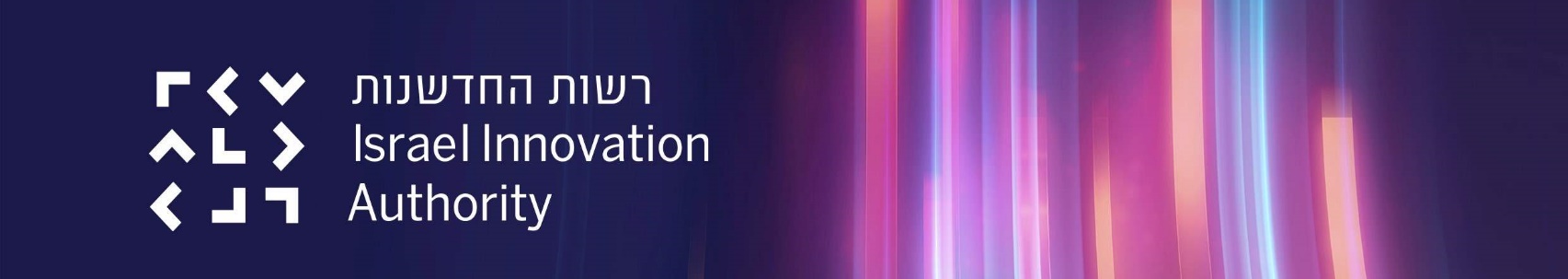 הצעה לקבלת זיכיון במסגרת הליך תחרותי במסלול הטבה מס' 49תוכניות לעידוד הנבטה ויזמותמסלול משנה ב' – תוכנית להקמת מרכזי חדשנות טכנולוגית2022/06הנחיות לעריכת המסמךיש להשתמש בגרסה העדכנית של טופס ההצעה.אין להסיר את הנעילה שאיתה מגיע המסמך שהורד מאתר רשות החדשנות.יש להשתמש בגרסת מיקרוסופט אופיס 2010 ומעלה ובמחשב מבוסס Windows 7 ומעלה.נדרש למלא את הטופס בשפה העברית בלבד.אין לחרוג מ- 30 עמודים במילוי הצעה זו.אין להעלות קבצי אופיס עם פקודות מאקרו .אין להעלות קבצי אופיס עם אובייקטים מוטמעים (אין לבצע העתק הדבק של גרפים וקבצים לטפסי הבקשה) למעט תמונות בפורמט .JPGאין להעלות קבצים המכילים בתוכם קישורים לקבצים חיצוניים אחרים.ניתן להוסיף או להסיר שורות בטבלאות ככל שנדרש.הנחיות להגשת ההצעהכל השדות בטופס ההצעה הינם בגדר חובה. היכן שלא רלוונטי יש לציין "לא רלוונטי".נספחים המצורפים להצעה אינם מהווים תחליף למילוי מלא של הסעיפים בטופס ההצעה.הערותהמסמך נכתב בלשון זכר מטעמי נוחות בלבד, אך מיועד לנשים וגברים כאחד.[ניתן להסיר את הרקע הצהוב (ההדגשה) שמציין את האזורים במסמך שהם ברי עריכה (בכל פתיחה של המסמך)]עברית: לחץ על לשונית "סקירה" ← "הגן/הגבל עריכה" ← הסר את הסימון "סמן את האזורים שבאפשרותי לערוך"English: Press "Review" → "Protect/Restrict Editing" → Uncheck "Highlight the regions I can edit"21.06.202217303.10.15track_49bמרכזי חדשנות טכנולוגיתIIA_SupReq_Track49b_3.10.15_1730שם המציע (עברית)שם המציע (אנגלית)כתובת אתרמספר רישום **סוג התאגיד מועד התאגדותמספר תאגיד ברשות *#תפקידשם מלאטלפוןEmail1יש לפרט את כלל השותפים במציע (בהתאם להגדרת המונח בסעיף 2.14 בנהלי מסלול ההטבה)מדינת רישום / אזרחות: מספר מזהה: שיעור ההשתתפות: מהות הישות: סוג השותף:יש לבחור ישראלית או זרהמספר רישום / מספר ת"ז עבור חברה יש לציין את שיעור ההחזקות ב-% בדילול מלא, עבור שותפות לציין את שיעור יחידות ההשתתפות  לציין: ארגון ללא מטרות רווח, חברה לתועלת הציבור או ארגון למטרות רווחלמציע שהתאגד כשותפות: שותף כללי, שותף מוגבלשם השותףמדינת רישוםמספר רשם/ת"זמזההשיעור ההשתתפותמהות הישותסוג השותףטלפון23יש לפרט את כלל השותפים שמרכיבים את השותף הכללימדינת רישום / אזרחות: מספר מזהה: שיעור ההשתתפות: מהות הישות: סוג השותף:יש לבחור ישראלית או זרהמספר רשם או ת"ז.עבור חברה ציינו את שיעור ההחזקות ב-% בדילול מלא, לגופים אחרים, יש לציין את שיעור יחידות ההשתתפות  לציין: ארגון ללא מטרות רווח, או ארגון למטרות רווחלמציע שהתאגד כשותפות: שותף כללי, שותף מוגבלשם בעל המניותמדינת רישוםמספר רשם/ת"זמזההשיעור ההשתתפותמהות הישותסוג השותףטלפון23מדינת רישום / אזרחות: יש לבחור ישראלית או זרה#שם המציעמדינת רישוםמס' רשם/ת"זתחום פעילותטלפון23#שם מלאכתובתדוא"להשכלהתפקיד אחרון3#שם מלאמספר ת"זכתובתתפקיד מיועדבמרכז החדשנותהיקף משרה (%)תפקיד נוכחימנהל מרכז החדשות** 100%איש צוות -הון אנושי*** 100%*3פרט והסבר את הנושאים הבאים (נכון למועד הגשת ההצעה):[1] ליווי ותמיכה ליזמים ולחברות הזנק בגיבוש רעיונות טכנולוגיים (מספר חברות, מידת המעורבות בתהליך)[2] ביצוע השקעות בחברות (סך השקעות כולל, מספר חברות, מספר פעמים משקיע מוביל – Lead Investor, יצירת קשרים עסקיים ואסטרטגיים)[3] גיוס הון ורתימת עוגנים ושותפים אסטרטגיים למיזמים בעלי חדשנות טכנולוגית וכן ניהול חברות הזנק.[4] עבודה עם יזמים, חברות הזנק ועוגנים בפריפריה.הנחייה:לצורך ניקוד ההצעה יש למלא בהתאם לסעיף 4.4 למסלול ההטבה ולסעיף 5.2 במסלול משנה ב'.פרט והסבר ביחס לתקופת הזיכיון המבוקשת את הנושאים הבאים:[1] הערך הצפוי של המציע ושל השותפים במציע למרכז החדשנות.[2] שותפויות עסקיות ואסטרטגיות של המציע או של בעלי מניותיו עם עוגנים רלוונטיים  לטובת מרכז החדשנות (מהות השותפויות והערך הצפוי).[3] ביחס לאמור לעיל, יש לפרט את מספר השותפים במציע, שיעור ההשתתפות של כל שותף במציע ויכולות משלימות בין השותפים.הנחייה:לצורך ניקוד ההצעה יש למלא בהתאם לסעיף 4.4 למסלול ההטבה ולסעיף 5.3 במסלול משנה ב'.הנחיות:לצורך ניקוד ההצעה יש למלא בהתאם לסעיף 4.4 למסלול ההטבה ולסעיף 5.4 במסלול משנה ב'.יש לצרף קורות חיים.יש לצרף הסכם העסקה או מזכר הבנות ביחס להעסקת מנהל מרכז החדשנות , חתומים ע"י מנהל מרכז החדשנות המיועד ועל ידי המציע.	אם ההצעה כוללת גם פעילות לקידום תעסוקה בהייטק, יש לצרף הסכם העסקה או מזכר הבנות ביחס להעסקת איש צוות בתחום ההון האנושי, חתומים ע"י איש הצוות המיועד ועל ידי המציע.יש לפרט את הרקע והניסיון הרלוונטיים בניהול חברות הזנק של מנהל מרכז החדשנות המוצעסך החברות שניהל מנהל מרכז החדשנות המוצערקע וניסיון רלוונטי בליווי ותמיכה לחברות טכנולוגיות (טכנולוגית ועסקית לפי העניין).מספר היזמים וחברות הזנק שקיבלו ליווי ונתמכו תחת ניהולו של מנהל מרכז החדשנותיש לפרט את איכות והיקף קשרים של מנהל מרכז החדשנות המוצע עם גורמים בתעשיית ההייטק ובאקדמיהיש לפרט את איכות והיקף הניסיון הרלוונטי של מנהל מרכז החדשנות המוצע בהכשרות ושילוב בתעסוקה בהייטקיש להתייחס לנושאים הבאים:[1] מענה לכל שלבי היזמות: עידוד יזמות, עזרה ביצירת רעיונות חדשניים, הובלה, גיבוש וקידום מיזמים בעלי חדשנות טכנולוגית עד לגיוס השקעה.[2] לעידוד יזמות בתחום החדשנות הטכנולוגית כגון: תכנית מנטורים ויועצים בתחומים שונים, סדנאות למידה ליזמות בתחום החדשנות הטכנולוגית וכיו"ב.[3] מפגשי חיבור עם תעשיית ההייטק: יזמים, חברות הזנק, חממות ומעבדות חדשנות, חברות הייטק, חוקרים, ומשקיעים קיום מפגשי חשיפה, הכרות עם יזמים מובילים, מפגשים בנושאי העשרה הקשורים ביזמות בתחום החדשנות הטכנולוגית.[4] הנגשה של תשתיות להתנסות ולעידוד רעיונות יזמיים, באמצעות חיבור לתשתית טכנולוגית וידע של גופים וחברות רלוונטיות.[5] תוכניות וכלים לחיזוק ולהקניה של ידע ומיומנויות עסקיות כגון: אנגלית עסקית, בניית מצגות למשקיעים ועוד.[6] קידום יזמים מקבוצות עם תנאי מימון מועדפים או מאזור פריפריה ו/או מיזמים עם חדשנות טכנולוגית.[7] מודלים חדשניים להפעלת מרכז החדשנות והנגשה לכמות גדולה של יזמים רלוונטיים.[8] פעילויות לשיווק קידום ומיתוג מרכז החדשנות.הנחייה:יש למלא לצורך ניקוד ההצעה בהתאם לסעיף 4.4 למסלול ההטבה ולסעיף 5.1 במסלול משנה ב'.צפי מספר חברות הזנק ויזמים עם תנאי מימון מועדפים שיתמכו במסגרת מרכז החדשנותשנת זיכיון 1שנת זיכיון 2שנת זיכיון 3יש להתייחס לנושאים הבאים ביחס לתקופת הזיכיון ולכל שנת זיכיון בנפרד: [1] מקורות המימון של המציע, השימושים והאיתנות הפיננסית ויציבות מקורות אלו.[2] פירוט ההוצאות המתוכנן (כוח אדם, קבלני משנה, ציוד, שונות, שיווק) בהתאם לתכנית העסקית (סה"כ במהלך תקופת הפעילות ובכל שנה בנפרד) כולל מענק רשות החדשנות והמימון הנוסף.הנחייה:יש למלא לצורך ניקוד ההצעה בהתאם לסעיף 4.4 למסלול ההטבה ולסעיף 5.5 במסלול משנה א'הרינו מצהירים בזאת, כי אנו חותמים על טופס הצעה זה לאחר שעיינו במסלול ההטבה, בנהלי המסלול, בדף המסלול הייעודי באתר האינטרנט של רשות החדשנות ובמערכת החברות המקוונת, וכי המידע המופיע בטופס הצעה זה הינו המידע המלא, הנכון והמעודכן ביותר בנושאים הקשורים להצעה. אנו מתחייבים להודיע לרשות החדשנות על כל מידע חדש שיגיע לידיעתנו, ואשר יהיה בו כדי להשפיע על התוכנית נושא ההצעה מכל היבט שהוא. אנו מתחייבים לפעול בהתאם להוראות החוק לעידוד מחקר, פיתוח וחדשנות טכנולוגית בתעשייה, תשמ"ד-1984 והתקנות שהותקנו מכוחו ונהלי והנחיות רשות החדשנות ומסלול ההטבה, החל מיום תחילת המחקר והפיתוח נושא הצעה זו, או יום הגשת ההצעה (המוקדם מבניהם).במידה והאמור אינו נכון - יש לפרטשם מורשה החתימהתפקידמס' ת.ז.תאריךחתימה